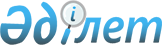 Об утверждении Правил организации скрининга психофизических нарушений у детей раннего возраста
					
			Утративший силу
			
			
		
					Приказ Министра здравоохранения Республики Казахстан от 29 января 2003 года N 83. Зарегистрирован в Министерстве юстиции Республики Казахстан 7 февраля 2003 года N 2159. Утратил силу приказом и.о. Министра здравоохранения и социального развития Республики Казахстан от 15 июля 2016 года № 619      Сноска. Утратил силу приказом и.о. Министра здравоохранения и социального развития РК от 15.07.2016 № 619.      В целях реализации Закона Республики Казахстан "О социальной и медико-педагогической коррекционной поддержке детей с ограниченными возможностями" приказываю: 

      1. Утвердить прилагаемые Правила организации скрининга психофизических нарушений у детей раннего возраста. 

      2. Директору департамента медицинской науки и образования Министерства здравоохранения Республики Казахстан (Хамзина Н.К.) принять меры по обеспечению включения в программу медицинских колледжей курса "Скрининговые методы диагностики нарушений психофизического развития в раннем возрасте". 

      3. Руководителям управлений (департаментов) здравоохранения областей и городов Алматы и Астаны предусмотреть меры по обучению медицинских работников родовспомогательных учреждений, детских поликлиник, учреждений первичной медико-санитарной помощи методам скрининга нарушений психофизического развития детей раннего возраста. 

      4. Контроль за исполнением настоящего приказа возложить на Директора лечебно-профилактической работы Министерства здравоохранения Республики Казахстан Сагын Х.А.       

      5. Настоящий приказ вводится в действие со дня государственной регистрации в Министерстве юстиции Республики Казахстан.       Министр Утверждены             

приказом Министра здравоохранения РК 

от 29 января 2003 года N 83   

"Об утверждении Правил организации 

скрининга психофизических нарушений 

у детей раннего возраста"     

Правила 

организации скрининга психофизического 

развития детей раннего возраста  

1. Общие положения 

      1. Скрининг психофизического развития представляет собой массовое стандартизированное обследование детского населения в возрасте до 3-х лет с целью выявления группы детей с риском отставания в психофизическом развитии и направления их в психолого  медико-педагогические консультации (далее - ПМПК) для оказания им коррекционно-развивающей помощи. 



      2. Скрининг проводится медицинскими работниками родовспомогательных учреждений, детских поликлиник и учреждений первичной медико-санитарной помощи (далее - ПМСП).  

2. Основные задачи скрининга 

      3. Основными задачами скрининга являются: 

      1) проведение массового скринингового обследования детей в младенческом и раннем возрасте; 

      2) выявление детей с риском отставания в психофизическом развитии; 

      3)  направление детей с риском отставания в психофизическом развитии в ПМПК для углубленного обследования и решения вопросов коррекционно-развивающего обучения; 

      4) направление детей с риском нарушений психофизического развития к узким специалистам для углубленного обследования и оказания лечебной помощи; 

      5) оказание консультативной помощи родителям по вопросам ухода и психического развития ребенка; 

      6) разъяснительная работа среди населения о необходимости проведения скрининга и оказания своевременной коррекционно-развивающей помощи детям с риском отставания в развитии; 

      7)  учет обследованных детей, совместная работа с ПМПК по выявлению детей, нуждающихся в коррекционно-развивающей помощи.  

3. Организация и содержание работы 

по проведению скрининга 

      4. Скрининг психофизического развития заключается в проведении пяти скрининговых обследований, которые осуществляются в три этапа. 



      5. Первый этап обследования заключается в проведении первого скрининга "Прогноз отклонений в психосоматическом развитии у новорожденных" (Скрининг 1), включая скрининг слуха. Данное обследование проводится врачом-неонатологом в родильных домах (отделениях). 



      6. Второй этап обследования заключается в проведении второго скрининга "Прогностический скрининг нарушений нервно-психического развития" (Скрининг 2). Данное обследование осуществляется участковым медицинским работником организации ПМСП при первом патронаже ребенка на дому. 



      7. Третий этап обследования заключается в проведении третьего скрининга "Скрининговая аттестация детей раннего возраста" (Скрининг 3), четвертого скрининга "Оценка зрительных функций у детей" (Скрининг 4) и пятого "Оценка слуховых функций у детей" (Скрининг 5). Данное обследование проводится в условиях кабинета здорового ребенка учреждений ПМСП. 



      8. Руководство и контроль за проведением скрининга психофизического развития осуществляют руководители организаций ПМСП.   

4. Порядок проведения скрининга психофизических нарушений 

      9. В родильных домах новорожденные обследуются врачом-неонатологом в соответствии со Скринингом 1. При наличии 5 и более микроаномалий развития ребенок по показаниям консультируется узкими специалистами, матери даются рекомендации по уходу и кормлению. Результаты проведенного скрининга необходимо отразить в выписке из роддома. При наличии риска нарушения слуха ребенок направляется к специалисту сурдологу. 

       Сноска. Пункт 9 с изменениями, внесенными приказом Министра здравоохранения РК от 24.07.2009 N 379 (порядок введения в действие см. п.5 ). 



      10. Участковый медицинский работник при первом патронаже ребенка на дому проводит обследование детей (не позже первых двух месяцев жизни ребенка) в соответствии со Скринингом 2. Результаты проведенного скрининга отражаются в форме N№112 "История развития ребенка" в виде прогностической таблицы. 



      11. Медицинский работник кабинета здорового ребенка организации ПМСП, ознакомившись с результатами Скрининга 2, принимает одно из нижеследующих решений: 

      1) обследует ребенка в соответствии со Скринингом 3 (при наличии от 9 до 23 баллов риска нарушения нервно-психического развития); 

      2) направляет ребенка в ПМПК (при наличии свыше 23 баллов 

риска). 



      12. При выявлении детей с риском отставания в психофизическом развитии по результатам проведения Скрининга 3, медицинский работник направляет их в ПМПК. (Скрининг 3 осуществляется в возрасте 3 месяцев, 6 месяцев, 9 месяцев, в 1 год, 1 год 6 месяцев, в 2 года, в 2 года 6 месяцев и в 3 года независимо от результатов предыдущих обследований).  



      13. Медицинский работник организации ПМСП осуществляет оценку зрительных и слуховых функций у детей, в соответствии Скрининга 4 и Скрининга 5 соответственно. 



      14. При выявлении детей с риском нарушения зрения или слуха в результате проведенных скринингов 4 и 5, медицинский работник направляет детей к офтальмологу или сурдологу. 



       15. Организация ПМСП передает в территориальную ПМПК ежемесячно информацию о детях с психофизическими нарушениями, выявленных во время скрининга, согласно приложению 1 к настоящим Правилам. 

       Сноска. Глава 4 дополнена пунктом 15 в соответствии с приказом Министра здравоохранения РК от 24.07.2009 N 379 (порядок введения в действие см. п.5 ).        



      16. Медицинским работником организации ПМСП и работниками территориальной ПМПК ежеквартально проводится сверка данных о детях, направленных в ПМПК. 

       Сноска. Глава 4 дополнена пунктом 16 в соответствии с приказом Министра здравоохранения РК от 24.07.2009 N 379 (порядок введения в действие см. п.5 ). 



       17. Организация ПМСП формирует сводную информацию о детях раннего возраста, охваченных скринингом психофизических нарушений и направленных в территориальную ПМПК, согласно приложению 2 к настоящим Правилам. 

       Сноска. Глава 4 дополнена пунктом 15 в соответствии с приказом Министра здравоохранения РК от 24.07.2009 N 379 (порядок введения в действие см. п.5 ).        Приложение 1                      

к Правилам организации            

скрининга психофизических         

нарушений у детей раннего возраста        Сноска. Правила дополнены приложением 1 в соответствии с приказом Министра здравоохранения РК от 24.07.2009 N 379 (порядок введения в действие см. п.5 ). 

                               Информация 

             о детях с психофизическими нарушениями, 

                   выявленных во время скрининга Приложение 2                      

к Правилам организации            

скрининга психофизических         

нарушений у детей раннего возраста 

                           Сводная информация 

         о детях раннего возраста, охваченных скринингом 

       психофизических нарушений и направленных в ПМПК 

                   за период с ___ по ___ 2009 года        Сноска. Правила дополнены приложением 2 в соответствии с приказом Министра здравоохранения РК от 24.07.2009 N 379 (порядок введения в действие см. п.5 ).       Направлено в ПМПК из числа выявленных детей с психофизическими нарушениями, всего _________ 
					© 2012. РГП на ПХВ «Институт законодательства и правовой информации Республики Казахстан» Министерства юстиции Республики Казахстан
				№ Ф.И.О. 

ребенка Возраст Домашний 

адрес Диагноз Дата 

направления Дата осмотра в 

психолого- 

медико- 

педагогической 

консультации Контингент Под- 

лежа- 

ло 

ос- 

мотру Осмот- 

рено Выявлено при осмотрах Выявлено при осмотрах Выявлено при осмотрах Выявлено при осмотрах Выявлено при осмотрах Выявлено при осмотрах Контингент Под- 

лежа- 

ло 

ос- 

мотру Осмот- 

рено С понижением 

остроты С понижением 

остроты с 

дефек- 

тами 

речи со 

ско- 

лио- 

зом с 

нару- 

шения- 

ми 

осанки с 

нервно- 

психи- 

ческими 

откло- 

нениями Контингент Под- 

лежа- 

ло 

ос- 

мотру Осмот- 

рено слуха зрения с 

дефек- 

тами 

речи со 

ско- 

лио- 

зом с 

нару- 

шения- 

ми 

осанки с 

нервно- 

психи- 

ческими 

откло- 

нениями 1 2 3 4 5 6 7 8 9 Всего 

детей в 

возрасте 

до 3-х лет 

включи- 

тельно 